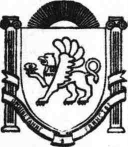 О внесении изменений  в постановление администрации № 85 от 15.08.2018   «  Об утверждении административного регламента по предоставлению муниципальной услуги «Выдачавыписок из домовой книги»Руководствуясь Федеральным законом от 27.07.2010 № 210-ФЗ «Об организации предоставления государственных и муниципальных услуг», в соответствии с Федеральным законом от 06.10.2003 № 131-ФЗ  «Об общих принципах организации местного самоуправления в Российской Федерации», Уставом Зыбинского сельского поселения, администрация Зыбинского  сельского поселения, постановляет:1. Внести в постановление администрации Зыбинского сельского поселения Белогорского района Республики Крым от 15.08.2018 № 85 «Об утверждении административного регламента предоставления муниципальной услуги "Выдача выписок из домовой книги" следующие изменения:пункт 2.5 изложить в следующей редакции:"2.5. Перечень нормативных правовых актов, регулирующих предоставление муниципальной услуги (с указанием их реквизитов и источников официального опубликования), размещен в федеральной государственной информационной системе "Федеральный реестр государственных и муниципальных услуг (функций)", на Едином портале и официальном сайте Администрации.2. Настоящее постановление обнародовать на официальной странице муниципального образования Белогорский район на портале Правительства Республики Крым в разделе «Муниципальные образования района Зыбинское сельское поселение» (Зыбинское.rk.gov.ru), на сайте Администрации Зыбинского сельского поселения (зыбинское –сп.рф) и на информационном стенде в здании администрации Зыбинского сельского поселения Белогорского района Республики Крым по адресу:  с. Зыбины ул. Кирова, 13.3. Контроль за исполнением настоящего постановления оставляю за собой.Председатель Зыбинского сельского совета — глава администрацииЗыбинского сельского поселения		                                              Т.А. Книжник	АДМИНИСТРАЦИЯ ЗЫБИНСКОГО  СЕЛЬСКОГО ПОСЕЛЕНИЯ БЕЛОГОРСКОГО РАЙОНАРЕСПУБЛИКИ КРЫМ                                                              ПОСТАНОВЛЕНИЕ                               22 марта 2023                                         с. Зыбины                                                                № 31